Presseinformation»Allgäuer Sündenbock« von Mia C. BrunnerMeßkirch, Juli 2022Sagenhaft tödlich
Der neue Allgäu-Krimi von Mia C. BrunnerEine Oberstdorfer Autorin unter MordverdachtDie Kommissare Foster und Foster auf den Spuren alter Mythen und KräuterhexenZum BuchHauptkommissar Forster weiß nicht, was er von der Zeugenaussage einer jungen Frau halten soll. Sie behauptet, ihr Verlobter sei von einer Ziege mit feuerroten Augen getötet worden. Auch ein zweiter Todesfall beschäftigt die Kripo. Eine Frau mit einem Drachen-Tattoo wurde leblos in ihrer Badewanne aufgefunden. Hat ihr Tod etwas mit der bekannten Sage vom Unheil bringenden Drachen aus dem Seealpsee zu tun? Die Ermittlungen führen Forster zu einer Oberstdorfer Autorin, die sich für ihre Krimis an der Allgäuer Sagenwelt bedient. Sind ihre erfundenen Geschichten der Grund für die schrecklichen Schicksale der Ermordeten? Oder kennt die Autorin den Mörder?Alle Nachforschungen im Oberstdorfer Trachtenverein führen zu keinen verwertbaren Ergebnissen. Widerwillig zieht Florian Forster seinen Vater zu Rate, der endlich entscheidende Hinweise geben kann. Zeitgleich untersucht Hauptkommissarin Jessica Forster einen Zwischenfall mit einer ortsansässigen Kräuterfrau. Ihre Neugier wird geweckt, als sie unerwartet eine Verbindung zu Florians Fall entdeckt. Reichen die neuen Erkenntnisse, um einen weiteren Mord zu verhindern?Die AutorinMia C. Brunner wurde in Wedel in der Nähe von Hamburg geboren. Seit 15 Jahren lebt sie mit ihrem Mann und ihren zwei Töchtern im Allgäu. Waren es früher nur Kurzgeschichten, die sie für ihre Kinder schrieb, machte sie später ihre ersten Krimi-Erfahrungen mit selbstverfassten Dinnerkrimis, in denen sie ihre Faszination fürs Schreiben und ihre Leidenschaft fürs Kochen verbinden konnte. »Allgäuer Sündenbock« ist ihr sechster Allgäu-Krimi im Gmeiner-Verlag.Allgäuer SündenbockMia C. Brunner 279 SeitenEUR 14,00 [D] / EUR 14,40 [A]ISBN 978-3-8392-0227-2Erscheinungstermin: 13. Juli 2022Kontaktadresse: Gmeiner-Verlag GmbH Laura OberndorffIm Ehnried 588605 MeßkirchTelefon: 07575/2095-154Fax: 07575/2095-29laura.oberndorff@gmeiner-verlag.dewww.gmeiner-verlag.deCover und Porträtbild zum Download (Verlinkung hinterlegt)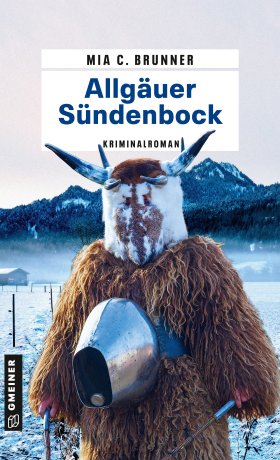 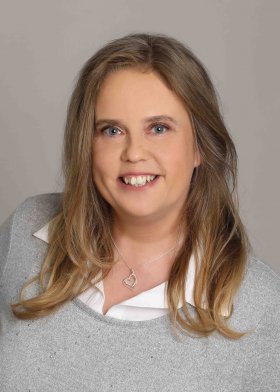 				Bildrechte © Romina AngeliAnforderung von Rezensionsexemplaren:Mia C. Brunner »Allgäuer Sündenbock«, ISBN 978-3-8392-0227-2Absender:RedaktionAnsprechpartnerStraßeLand-PLZ OrtTelefon / TelefaxE-Mail